Public Pension Coordinating CouncilPublic Pension System Standards 2017Note:  This form is provided to aid you in assembling the informationnecessary to fill out the on-line application.  Do not submit this form.System Name:Contact Name: Address: Phone:		Fax: E-Mail: 	Provide an explanation when a No response is made or when additional information is required to explain a Yes response.Administrative Standards Assessment To qualify for the Recognition Award for Administration the system must meet the Administrative Standards – items 1 – 5 below:
Comprehensive Benefit Program Plan provides service retirement benefits? Yes    No  Explain:
Plan provides in-service death benefit of at least the return of employee contributions or a comparable benefit?   Yes    No   Explain:
Disability benefits for all members are provided either within the plan, by Social Security, or by all employers?  Yes    No  Explain:
Plan statutes (constitution or rules) provide for vesting of all accrued plan benefits and prohibit involuntary forfeiture or reduction of all accrued vested benefits?  
 Yes    No   Explain:
A post-retirement adjustment of retirement and disability benefits (e.g., COLA) may be awarded to retired members by a governmental authority (could be approved by the retirement system or legislature or other authority).  It is not required that the adjustment is automatic or mandatory – it may be discretionary.   Yes    No   Explain:Audit The system obtains an independent audit in accordance with auditing standards generally accepted in the .  The audit was in accordance with Government Auditing Standards issued by the Comptroller General of the United States. The plan received an unqualified opinion from the auditor on the system’s financial statements and on the reports on internal controls, and is in compliance with applicable laws and regulations.   Yes   No   Explain:
Actuarial Valuation Valuation performed at least every two years.   Yes    No  Explain:
Actuary certifies that the valuation was performed using generally recognized and accepted actuarial principles and practices consistent with pronouncements of the Actuarial Standards . The report meets the Code of Professional Conduct and Qualifications Standards for Public Statements of Actuarial Opinion issued by the  of Actuaries.  Yes    No   Explain:
An actuarial review has been performed by an outside, third party actuary, including a full scope audit, a sampling audit, or an audit that reviews the methods and assumptions for reasonableness and consistency, within the last ten (10) years.  (please see definitions below)
 Yes    No   Explain:Outside, third party actuary is a qualified actuary independent from the current actuary and any staff actuaries. When a new consulting actuary is engaged, often the new consulting actuary performs a full replication of the previous actuarial valuation to establish a baseline which would be acceptable as a full scope audit. 

1. In a level one, or “full-scope,” actuarial audit, the reviewing actuary fully replicates the original actuarial valuation, based on the same census data, assumptions, and actuarial methods used by the plan’s consulting actuary. In addition, the reviewing actuary examines the consulting actuary’s methods and assumptions for reasonableness and internal consistency.

2. In a level two actuarial audit, the reviewing actuary does not fully replicate the consulting actuary’s valuation, but instead uses a sampling of the plan’s participant data to test the results of the valuation. The reviewing actuary also examines the consulting actuary’s methods and assumptions for reasonableness and internal consistency.

3. In a level three actuarial audit, the reviewing actuary examines the consulting actuary’s methods and assumptions for reasonableness and internal consistency, but does not perform actuarial calculations.
InvestmentsThe  or governing body has adopted and follows written investment policies.  Yes    No  Explain:
The governing body, retirement board, investment board or legislative body has adopted written fiduciary standards.   Yes    No   Explain:
An annual investment performance evaluation is conducted by an outside independent investment review entity.  

 Yes    No   Explain:
An outside independent investment review entity is, usually, a consulting firm that is independent of any money managers used by the retirement system or retirement system staff who may manage funds. This can be the same consulting firm used for asset allocation studies, manager searches and similar tasks. The results of the independent review are presented directly to the board of trustees by the consultant.
CommunicationsThe system EITHER 1) provides members a handbook or summary plan description at time of employment, OR 2) provides a "welcome letter" or similar notification informing new members that a handbook or summary plan description is available online. Also, updates to the document are published on a regular basis. Updates to the handbook can be provided regularly on the system’s website as long the member is made aware of the updates and may request and receive a hard copy.            Yes    No   Explain:
Members are provided with an annual benefit statement.  
 Yes    No Explain:  
Meetings of the governing board of the system are conducted at least quarterly with adequate public notice.  
 Yes     No  Explain:
Funding Standard AssessmentTo qualify for the Recognition Award for Funding the system must meet the Funding Adequacy Standard below:Funding AdequacyIn order to demonstrate the funding adequacy of the system, the most recent system actuarial report shows one of the following:

1) at least 100% Funded  Ratio (ratio of actuarial value of assets to actuarial accrued liability, calculated in compliance with Actuarial Standards of Practice)

OR
2) actual contribution rates are at a level equal to or greater than 100% of the actuarially determined contribution (ADC). 
OR3) a plan has been approved by the governing body to achieve 1) or 2) above within 5 years.  
 Yes system meets 1 or 2 No system does not meet 1, 2 or 3 System meets 3  Explain and state plan to achieve the Standard. 
Actuarially Determined Contribution: A target or recommended contribution to a defined benefit pension plan for the reporting period, determined in conformity with Actuarial Standards of Practice based on the most recent measurement available when the contribution for the reporting period was adopted.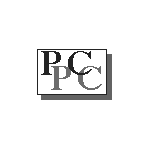 